Table of ContentsOverview & DevelopmentOverviewThe goal of this project is to create and develop an augmented reality (AR) game that stimulates an interest in entomology and related ecological concepts. This project seeks to leverage AR technology to combine real-world overlays with virtual, computer-generated enhancements to foster or bolster an interest in insects and their natural habitat(s). Using scavenger hunt and geocaching strategies as the underlying conceptual paradigm, students will navigate a series of challenges to virtually collect a pre-determined number of insect-related items or tokens. Using a trivia- or quizlet-style interface, knowledge of fundamental entomological concepts will be emphasized throughout. Successful navigation and completion of the game will be predicated upon the ability to apply these concepts across a series of entomological vignettes to obtain required items and bypass a prescribed number of levels. The ultimate outcome of this project should be the creation for a fun, educational game that captures and holds user interest via hands-on, technologically-augmented activities that simultaneously foment or enhance an increased appreciation for insects. DevelopmentIn their study on AR applications, Billinghurst, Clark, and Lee (2014) emphasized the positive educational benefits that can be achieved through the deliberate use of AR technology. As they point out, “Results show that AR’s high level of interactivity enhances learning, particularly for students who learn through kinesthetic, visual, and other non-text-based methods” (p. 211). To this end, the use of AR can be leveraged to promote increased understanding of inherently complex or abstract problem sets, increasing conceptualization skills and overall knowledge retention (Billinghurst & Duenser, 2012). The rationale behind developing this particular project rests upon this and related research, as well as an intrinsic personal interest in educational multimedia applications, entomology, and conservation ecology. The Metaverse Experience application (app) was selected for development for several reasons, including overall cost (free), ease of use (easy), and personalization potential (vast). This particular app is quite popular among elementary teachers for designing and delivering educational activities and games, can be shared easily or uploaded to a learning management system, and is offered completely free of charge with no additional in-app or premium purchases advertised or required for use (Murray, 2018). The ability to create projects, games, or user experiences is virtually unlimited, with no knowledge of specific or complex computer programming languages or coding required (Murray, 2018). The design interface is essentially a scene builder that employs a simplified decision-tree (if-then-else) strategy to add and connect scenes across a storyboard to achieve educational goals (Murray, 2018). A variety of pre-designed scene types allows designers to easily insert characters, questions, directions, or videos into the game, as well as provide the ability “give” and “receive” virtual items, conduct polls, and accept text input via a virtual keyboard. A large library of programmatic blocks that can keep track of scores, align game play to specific real-world GPS locations, set user and experience properties, and otherwise significantly advance game development is also available. Although this aspect of program creation requires a much more substantive time and learning investment on the part of developers, implementation of these elements in game design does greatly enhance the overall experience. Assessment & FeedbackAssessmentProject development culminated in the creation of a working prototype of a trivia-/quizlet-style application that science teachers and STEM educators could use in conjunction with traditional classroom lessons to elevate elementary school (ideally grades 2-4) students’ understanding of entomological principles and foster increased interest in insects and related ecological topics. Organization and planning elements related to game content, flow, and if-then-else logical navigation considerations consumed the majority of the overall design effort. A comprehensive storyboard significantly helped guide and solidify game conceptualization and outcomes from project inception through completion. The game, as delivered, is intended to serve as a foundational prototype for future improvements. Question sets selected for initial build-out (Bug Basics) were developed with younger students in mind; however, two additional question banks (Intermediate Insects and Advanced Arthropods) are provided as a means of quickly delivering more challenging content via adaptation of the basic model. Several opportunities also exist for more extensive programming, automation, and interactive feature inclusion, which may make the game more appealing to older students. The current deliverable is relatively linear, but could easily be adjusted to support adaptive gameplay with the addition of more complex design elements, including dynamic category or persona selection and GPS tie-ins at a minimum. Although not currently featured in this deliverable, users could select an avatar for themselves that would virtually interact with game characters, or choose to navigate between and among levels in any order desired (instead of following a basic lock-step design). Individual game experiences could also be grouped into collections. Perhaps most intriguing, however, is the ability to link locational elements to game play, affording educators the opportunity to activate elements or questions based on physical or geographic location, thus merging the quizlet prototype with a more advanced scavenger hunt-style paradigm.   Inclusion of some aforementioned elements was attempted during project build-out, but time constraints and technological challenges precluded the addition of a number of more dynamic features. The website design interface uses significant energy, which can become a constraint depending upon computer equipment specifications, processing speed, available memory, etc. The addition of new screens follows a one-up numbering sequence for each added element, but a glitch during lesson publication also created a non-sequential, duplicative numbering convention; this glitch resulted in more than average game stoppage or “freezing” during play. Manual renumbering of all game screens and re-publication helped ameliorate these circumstances, but game play during testing was sometimes inconsistent as a result.FeedbackA small cohort of six elementary school students and their parents was recruited to test game play and provide quantitative and qualitative feedback. Overall comments on the prototype were very positive and led to some key feature adjustments during testing. One particular comment – “There should be more [pictures of] bugs!” – resonated tremendously and was immediately implemented; more insect photos were added to the game as a result. Based on demonstrated student interest in insects, parents involved in local homeschool education efforts also commented – “(name removed for anonymity) loves this game!” In another instance, a much younger child and her father played the game together – he helped her with reading bigger words and explaining more complex concepts. She had a great time and provided extremely positive feedback despite some initial technological troubles (lag). Two days following testing completion, she asked her father – “Can we play Ms. Glynnys’s game again?” Father said, “She is a fan!!”How to PlayDownload the free Metaverse Experience app from Google Play (Android) or Apple App Store (iOS)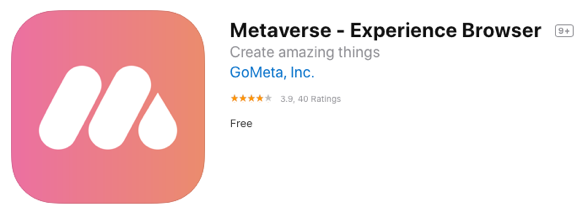 Create a Metaverse account 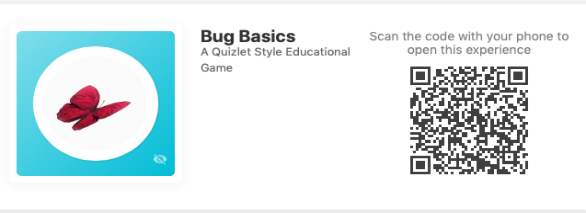 Go to either of the following links from your phone or tablet. You may choose to open the experience (game) using the Metaverse app. Share Linkhttps://mtvrs.io/FeistyDeliciousXuanhuaceratopsStudio Linkhttps://studio.gometa.io/discover/me/c8676ee8-ef06-465e-b3ee-422bff8be1d4Click the Play arrow to get started.Move phone or device to find and center opening splash graphic (butterfly). Click Let’s Play to begin.  TroubleshootingDifferences in cellular service, equipment, or internet wi-fi connections may result in slow transitions between game elements. Should the game “freeze” at any particular screen, try the following to resume play:Tap the graphic in the center of the screen – selection tiles should appear below the graphicMove your device slowly from side to side or up and down until an AR graphic appears in the screen – game should resume at this pointIf all the above actions fail to resume game play, simply close the app and restart the game to try againOutline & Storyboard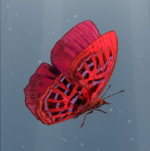 Opening: Welcome to Bug Basics – A Quizlet Style Educational Game!	 Let’s Play! Introduction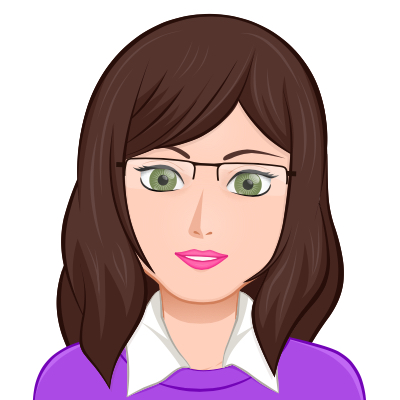 Narrator (Professor Doodlebug): Hello there! My name is Dee R. Doodlebug, and I’m Professor of Insect Behavior here at the university. What is your name?	 Please enter your name Narrator (Professor Doodlebug): Hi [Name], I’m so glad you’re here! The insect world is in serious trouble – from climate change, habitat loss, invasive species, disease, pollution, pesticides – the list goes on and on, but many insect orders have already suffered devastating losses.Option A: Wow, that’s really terrible! What can I do to help?		 Go to Next Screen Option B: Um, okay, but who cares about a bunch of gross bugs?Narrator (Professor Doodlebug): Insects might be misunderstood, but they provide critical ecosystem services like pollination, removal of dead and diseased carcasses, biological control of pests – so many things important to our survival. Save the insects and we save our planet!Option A: Wow, bugs are more important than I thought. How can I help?			 Go to Next ScreenNarrator (Professor Doodlebug): Just a few days from now, we will be holding an extremely important environmental summit to decide how to save our insect friends, and we would like you to attend. However, our experts are a little suspicious of newcomers, so they would like to verify your expertise first. Option A: Holy roly poly!! This is a huge honor. What must I do to prove myself?		 Go to Next ScreenNarrator (Professor Doodlebug): You must stop by and see each of our resident experts. They have prepared a series of challenges to test your knowledge and abilities. If successful, you will receive a token for each level completed – you must collect all the tokens and return them to me before you can attend the summit. You, Option A: I’ll just have to try my best! Let’s do this!	 Go to Next ScreenChapter I: Intro to Important Insect Info 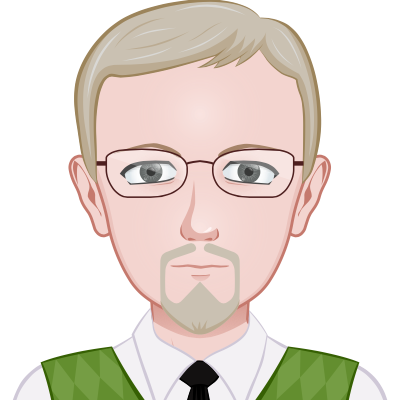 Narrator (Professor Kafka): Hello [Name]. I’m Professor Ken Kafka. Dr. Doodlebug told me you would stop by. I teach Intro to Important Insect Info. Let’s see what you’re made of! Option A: Basics Go to Basics	Option B: Exit the Game		 ExitBasics	Q1: Insects are considered “harmful” because some of them carry diseases and ______.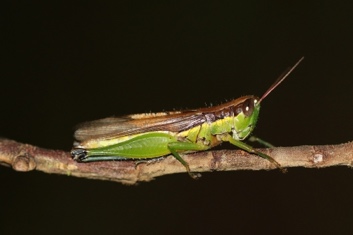 Damage cropsPollinate flowersEat rotting plant material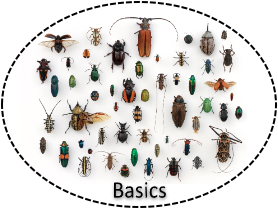  Correct: Collect Basics Token Go to Next Screen Incorrect: Try AgainNarrator (Professor Kafka): Hmm… maybe that was too easy. Let’s see what you know about insect body structure. Option A: Body Structure Go to Body Structure	Option B: Exit the Game		 ExitBody Structure	Q1: Insects do not have a backbone. They belong to a class of animals called ______.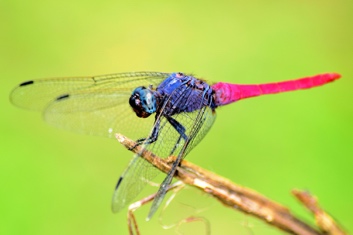 VertebratesInvertebratesChordates Correct: Go to Next Question Incorrect: Try AgainQ2: ALL insects have ______ legs. 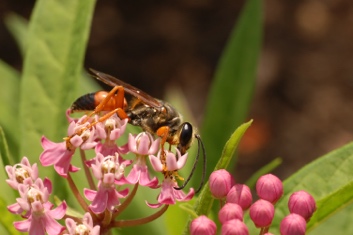 SixEightTen Correct: Go to Next Question Incorrect: Try AgainQ3: ALL insects have bodies divided into ______ parts. 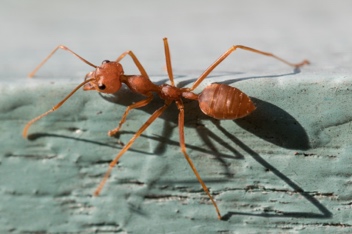 TwoThreeSix Correct: Go to Next Question Incorrect: Try AgainQ4: The front part of an insect’s body is called the ______.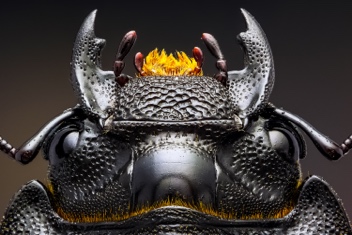 BeakThoraxHead Correct: Go to Next Question Incorrect: Try AgainQ5: The middle part of an insect’s body is called the ______.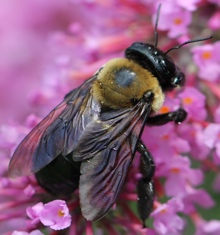 AbdomenThoraxBackbone Correct: Go to Next Question Incorrect: Try AgainQ6: The rear part of an insect’s body is called the ______.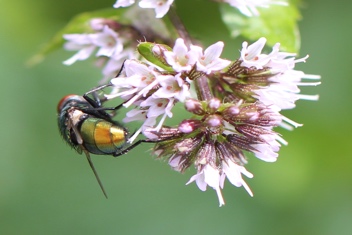 AbdomenThoraxAntenna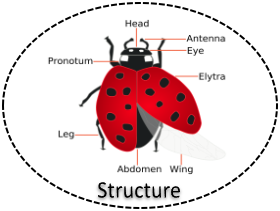  Correct: Collect Structure Token Go to Growth & Development Incorrect: Try AgainGrowth & Development	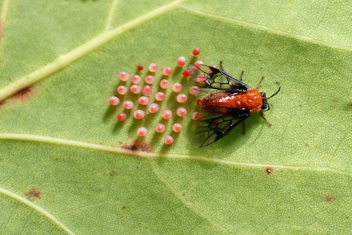 Q1: ALL insects are born ______.From soft, gel-filled embryosAlive, just like mammalsFrom eggs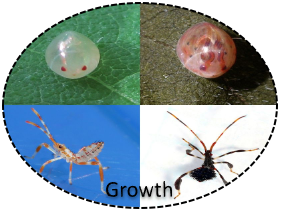  Correct: Collect Growth Token Go to Chapter II: Wings, Water, & Wetland Wellness Incorrect: Try AgainChapter II: Wings, Water, & Wetland Wellness 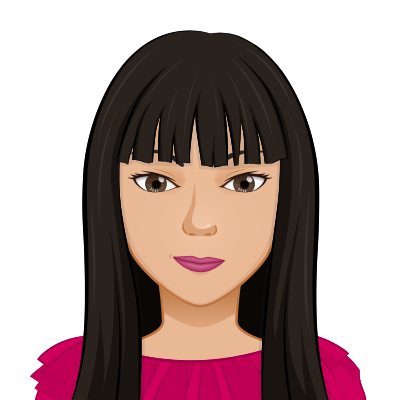 Narrator (Professor Nguyen): Hi there! [Name], right? Welcome to Wings, Water, & Wetland Wellness! I’m Professor Ramsar Nguyen. Dr. Kafka told me you did quite well. Let’s see how familiar you are with wetland insects!Option A: Dragonflies & Damselflies Go to Dragonflies & Damselflies	Option B: Exit the Game		 ExitDragonflies & Damselflies	Q1: Dragonflies are most closely related to ______.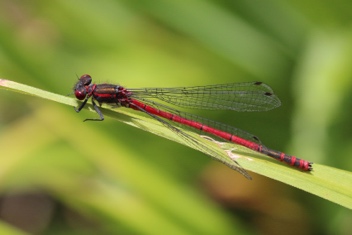 DamselfliesButterfliesHouse flies Correct: Go to Next Question	 Incorrect: Try AgainQ2: Both adult dragonflies and dragonfly nymphs live in or near ______ habitats.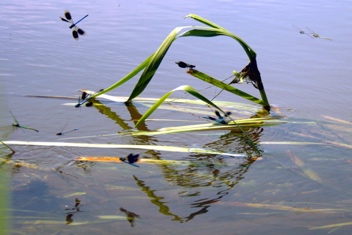 DesertForestAquatic Correct: Go to Next Question Incorrect: Try AgainQ3: Adult dragonflies lay their eggs ______.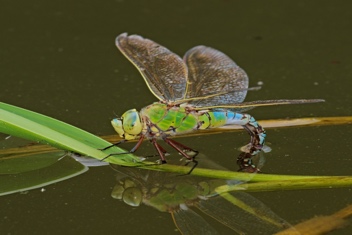 In or near waterOn the groundIn holes in logs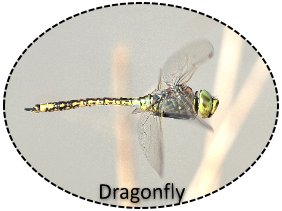  Correct: Collect Dragonfly Token Go to Next Screen  Incorrect: Try AgainNarrator (Professor Nguyen): Wow, you pretty much aced that one. Let’s keep going.Option A: Mayflies Go to Mayflies	Option B: Exit the Game		 ExitMayflies	Q1: Mayflies only live approximately ______. 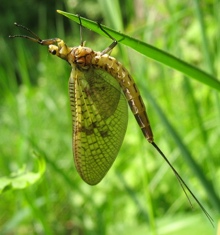 1-2 days1-2 weeks1-2 months Correct: Go to Next Question Incorrect: Try AgainQ2: Adult mayflies do not have mouthparts and therefore do not ______. 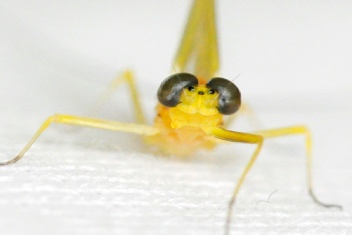 StingBreatheEat Correct: Go to Next Question Incorrect: Try AgainQ3: Adult mayflies and mayfly nymphs are generally found in or near ______.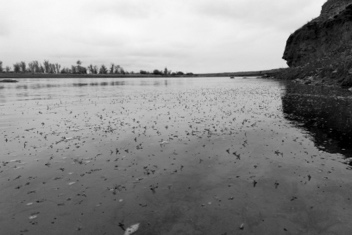 Rotting logsFlowing, fresh waterFlower buds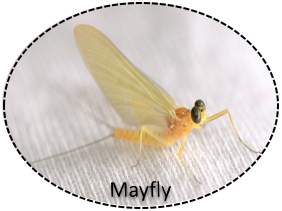  Correct: Collect Mayfly Token	 Go to Next Screen  Incorrect: Try AgainNarrator (Professor Nguyen): Well, you seem to know your stuff. Let’s try some questions about a few less common aquatic insects.Option A: Caddisflies Go to Caddisflies	Option B: Exit the Game		 ExitCaddisflies	Q1: Caddisfly larvae often use silk to make ________, which they decorate with gravel, sand, and other debris.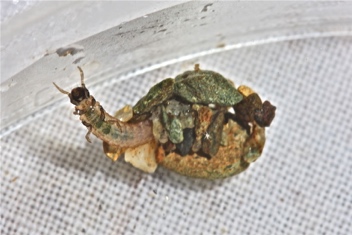 Protective cases NestsWebs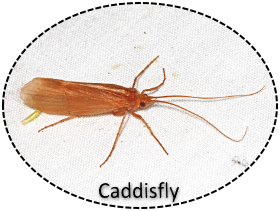  Correct: Collect Caddisfly Token	 Go to Next Screen  Incorrect: Try AgainNarrator (Professor Nguyen): Well, you seem to know your stuff. Let’s try some questions about a few less common aquatic insects.Option A: Stoneflies Go to Stoneflies	Option B: Exit the Game		 ExitStoneflies	Q1: Adult stoneflies and stonefly nymphs are generally found in or near ______. 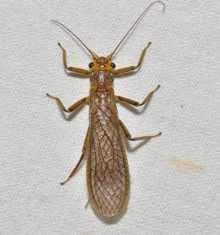 Rotting logsFlowing, fresh waterCities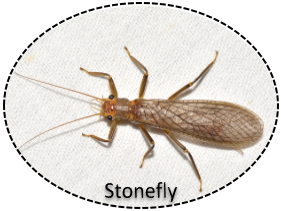  Correct: Collect Stonefly Token	 Go to Chapter III: Bees, Butterflies, & Beneficial Bugs Incorrect: Try AgainChapter III: Bees, Butterflies, & Beneficial Bugs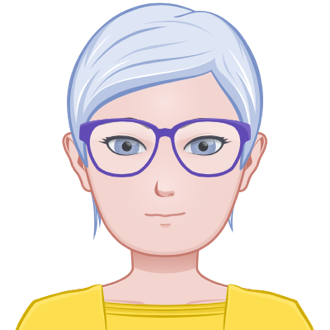 Narrator (Professor Baumgardner): Hello [Name]. I’m Dr. Beatrice Baumgardner, head of the department. My colleagues have informed me that you’re making great progress. I’m not easily impressed, so I hope you’re up for a challenge. Option A: Ants, Bees, & Wasps Go to Ants, Bees, & Wasps	Option B: Exit the Game		 ExitAnts, Bees, & Wasps	Q1: Bees, along with some wasps and ants, perform necessary and highly beneficial environmental roles as ______ of plants, crops, and flowers.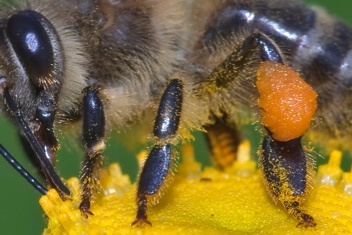 ConsumersPollinatorsControllers Correct: Go to Next Question Incorrect: Try AgainQ2: Ants, bees, and wasps live in complex communities called ______.  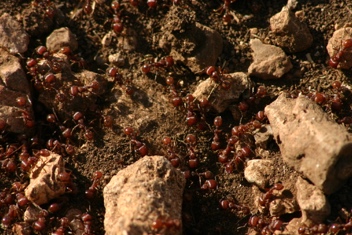 ColoniesCondominiumsCongregations Correct: Go to Next Question Incorrect: Try AgainQ3: Bees and wasps have an ovipositor at the end of their abdomen that has been modified into a ______.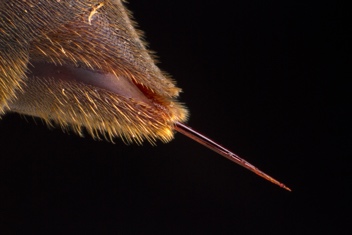 PincerBuzzerStinger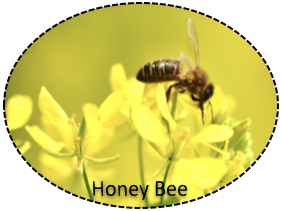  Correct: Collect Honey Bee Token Go to Next Screen Incorrect: Try AgainNarrator (Professor Baumgardner): Hmmm... well done. But many people know about ants, bees, and wasps. Let’s try a different group.Option A: Butterflies & Moths Go to Butterflies & Moths	Option B: Exit the Game		 ExitButterflies & Moths	Q1: The larval form of butterflies and moths looks very different from the winged adult version. In this stage, these larvae are commonly known as ______.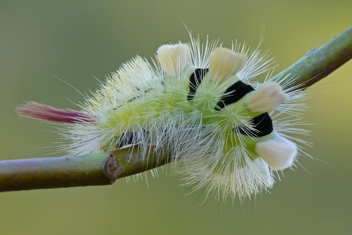 CaterpillarsEarthwormsNymphs Correct: Go to Next Question Incorrect: Try AgainQ2: Caterpillars are known for having strong chewing mouthparts called mandibles, which they use to eat a wide variety of ______.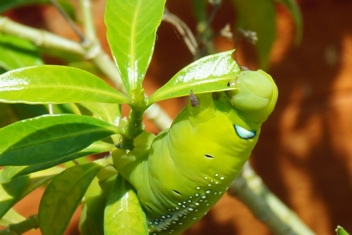 WormsOther insectsPlants Correct: Go to Next Question Incorrect: Try AgainQ3: Adult butterflies and moths have a long, tube-like mouthpart called a proboscis, which they use to sip ______ from flowers.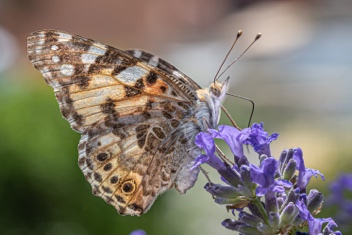 PollenJuiceNectar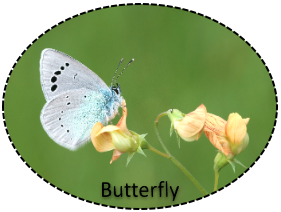  Correct: Collect Butterfly Token Go to Next Screen Incorrect: Try AgainNarrator (Professor Baumgardner): Butterflies are pretty popular too. Let’s try some less well-known insects.Option A: Lacewings Go to Butterflies & Moths	Option B: Exit the Game		 ExitLacewings	Q1: Lacewings are tremendously valued insects, mostly because they eat ______.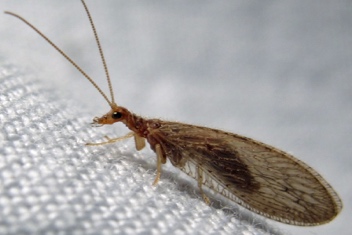 CornMany insect pest speciesPollen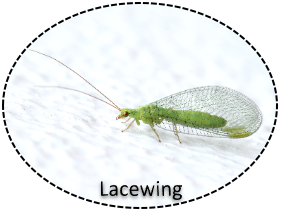  Correct: Collect Lacewing Token Go to Next Screen Incorrect: Try AgainNarrator (Professor Baumgardner): You’ve done pretty well. Let’s try one last group of beneficial insects.Option A: Praying Mantises Go to Praying Mantises	Option B: Exit the Game		 Exit Praying Mantises	Q1: Praying mantises get their name from the way they look when hunting or at rest. They stand very still and hold their  ______, which makes them look like they are praying. 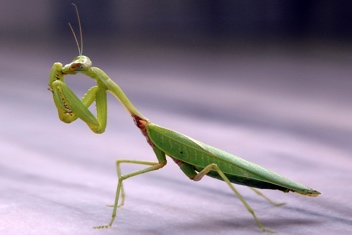 Front legs togetherWings spread outHead at an angle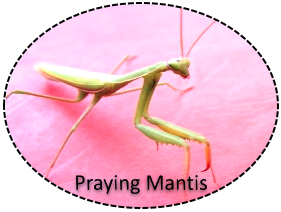  Correct: Collect Praying Mantis Token Go to Chapter IV: Pesky & Problematic Pests Incorrect: Try AgainChapter IV: Pesky & Problematic Pests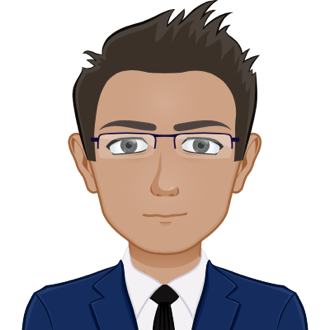 Narrator (Professor Latoso): ¡Buenos dias, [Name]! My name is Dr. Lazaro Latoso and my area of expertise is in Pesky and Problematic Pests. Most people think all insects fall into this category, but really only a handful truly are. Let’s test your knowledge.Option A: Cockroaches		 Go to CockroachesOption B: Exit the Game		 Exit GameCockroaches	Q1: Cockroaches have been in existence for a really long time. Some scientists think they first appeared on Earth around ______ years ago. 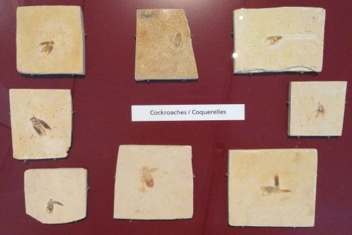 200 – 3502000 – 3500 200 – 350 million  Correct: Go to Next Question Incorrect: Try AgainQ2: Cockroaches are super tough and resilient insects. In fact, they can survive for a long time without ______.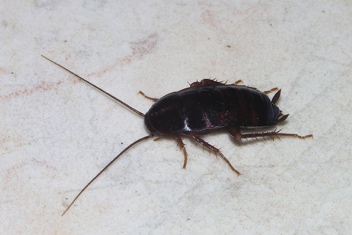 ShelterFood and water Going to the bathroom  Correct: Go to Next Question Incorrect: Try AgainQ3: Cockroaches like tight spaces, like cracks and crevices, and they generally do not like ______. 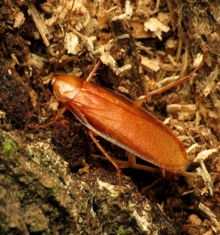 Damp conditionsWarmthLight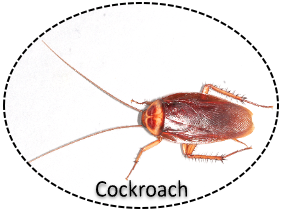  Correct: Collect Cockroach Token Go to Next Screen  Incorrect: Try AgainNarrator (Professor Latoso): ¡Excelente, [Name]! Not a lot of people can appreciate a cockroach... not even me. Let’s see how you do with some other popular pests.Option A: Flies & Mosquitoes Go to Flies & Mosquitoes	Option B: Exit the Game		 ExitFlies & Mosquitoes	Q1: Mosquitoes have ______ mouthparts, which are especially useful for feeding on animals (including us humans) for their blood. 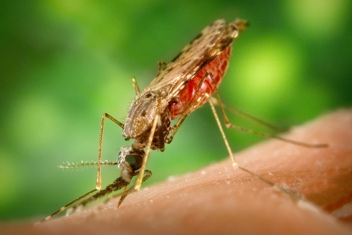 GrindingChewingPiercing-sucking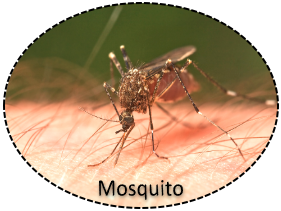  Correct: Collect Mosquito Token  Go to Next Screen  Incorrect: Try AgainNarrator (Professor Latoso): ¡Increible! You definitely know your stuff. Let’s look at some crop pests next.Option A: Grasshoppers, Crickets, & Katydids Go to Grasshoppers, Crickets, & Katydids	Option B: Exit the Game		 ExitGrasshoppers, Crickets, & Katydids	Q1: Grasshoppers are well known for their tremendous appetites. They have ______ mouthparts, and can destroy large numbers of crops and grasses very quickly. 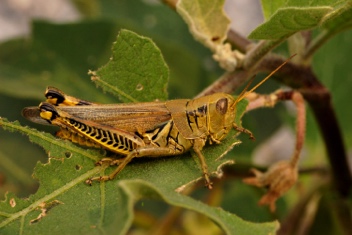 ChewingGrindingSponging Correct: Go to Next Question Incorrect: Try AgainQ2: Grasshoppers, crickets, and katydids all have one characteristic in particular in common. These insects have large, strong hind legs specially adapted for ______. 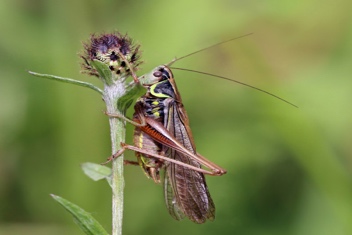 FlyingJumpingRunning Correct: Go to Next Question Incorrect: Try AgainQ3: Grasshoppers, crickets, and katydids generally lay their eggs in ______.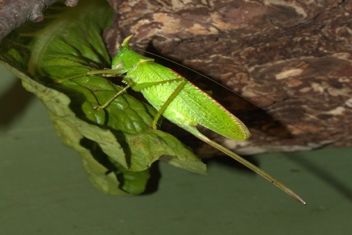 WaterTreesThe ground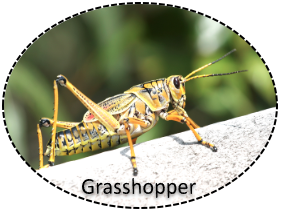  Correct: Collect Grasshopper Token    Go to Next Screen Incorrect: Try AgainNarrator (Professor Latoso): Wow, great job! Let’s try one last chapter question.Option A: Termites Go to Termites	Option B: Exit the Game		 ExitTermites	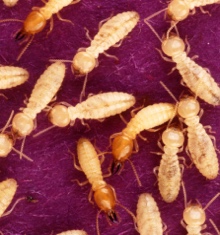 Q1: Termites are very destructive insects that do a lot of damage to homes and other buildings. Bacteria and enzymes in their gut help them to digest ______, which is their primary choice for food.WoodNectarPollen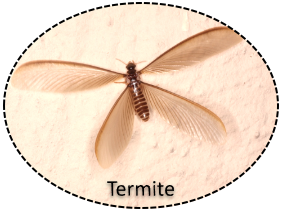  Correct: Collect Termite Token  Go to Chapter V: Diverse, Different, & Distinct Incorrect: Try AgainChapter V: Diverse, Different, & Distinct 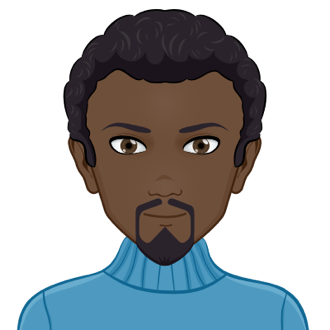 Narrator (Professor Berkley): Greetings. I’m Dr. Bernard Berkley. I understand you have been invited to speak at our upcoming summit. This event is hugely important, so don’t expect me to go easy on you.Option A: Beetles Go to Beetles	Option B: Exit the Game	 ExitBeetles	Q1: Many beetles, like ladybird beetles (aka ladybugs) are considered beneficial insects, mostly because they are predatory and attack many different kinds of ______. 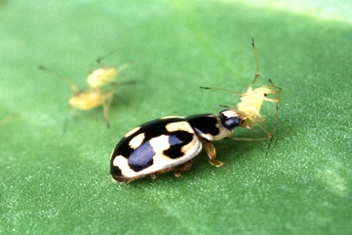 Agricultural cropsInsect pestsBirds Correct: Go to Next Question Incorrect: Try AgainQ2: Many types of beetles, like some scarab beetles, are considered pests, mostly because they attack many different kinds of ______ and contaminate stored grain products. 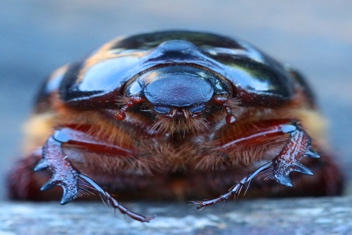 Agricultural cropsBeneficial insect speciesBirds Correct: Go to Next Question Incorrect: Try AgainQ3: Ladybugs are one of the most easily recognizable, common beetles. These insects usually have round to oval shaped bodies and are often very brightly colored with black ______. 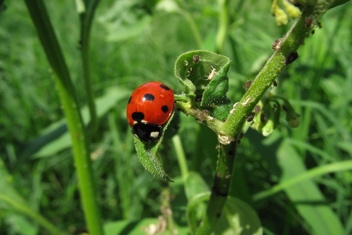 AntennaeWingsSpots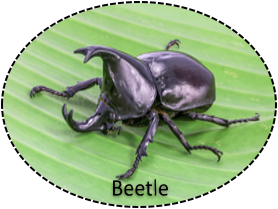  Correct: Collect Beetle Token Go to Next Screen Incorrect: Try AgainNarrator (Professor Berkley): Well, those certainly weren’t easy questions, but I have to admit you did pretty well. I’m going to have to up my game this next round.Option A: True Bugs Go to True Bugs	Option B: Exit the Game	 ExitTrue Bugs	Q1: There are many different kinds of insects that are considered true bugs (hemipterans). Some, like bed bugs, are parasitic and feed on the blood of animals (including us humans); some, like assassin bugs, are predators, often attacking other insects. Most bugs, however, feed on ______.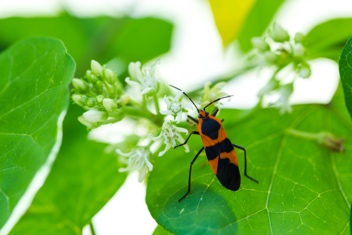 MushroomsPlantsManure Correct: Go to Next Question Incorrect: Try AgainQ2: Most bugs have very specialized mouthparts that enable them to feed on a variety of plants, animals, or other insects.  Mouthparts associated with the true bugs are generally classified as ______ mouthparts. 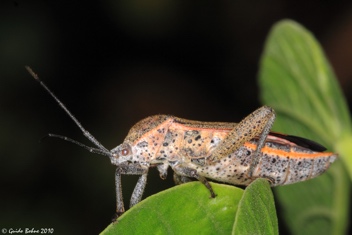 ChewingPiercing-suckingSponging Correct: Go to Next Question Incorrect: Try AgainQ3: Many types of bugs, including aphids and scale insects, are significant pests of ______. 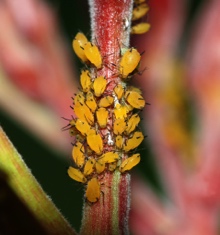 Agricultural crops, flowers, and garden plantsBeneficial insect speciesFungi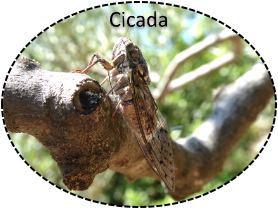  Correct: Collect Cicada Token  Go to Next Screen Incorrect: Try AgainNarrator (Professor Berkley): Incredibly, I haven’t been able to stump you yet. Let’s see what you do with this next set of questions.Option A: Earwigs Go to Earwigs	Option B: Exit the Game	 ExitEarwigs	Q1: Earwigs are one of the most easily recognizable insects. One of their key identifying body characteristics is ______.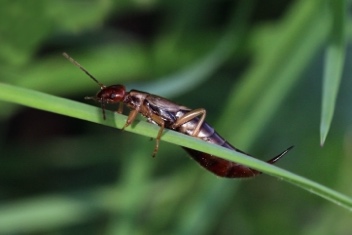 A pair of forceps-like pinchers on the end of the abdomenA pair of overly large antennae on the front of the head A pair of large, triangular wings attached to the thorax 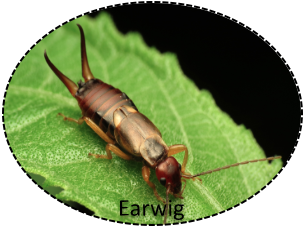  Correct: Collect Earwig Token Go to Next Screen  Incorrect: Try AgainNarrator (Professor Berkley): Okay... I’m pulling out the last stops. Let’s try one last chapter to see just how smart you really are.Option A: Walking Sticks Go to Walking Sticks	Option B: Exit the Game	 ExitWalking Sticks	Q1: Walking sticks, like their name suggests, are long, slender insects that closely resemble twigs. They use their ______ to hide from predators. 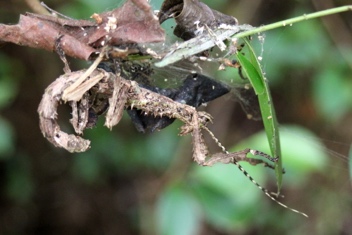 Body shape and colorationLarge size Small size 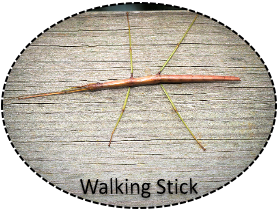  Correct: Collect Walking Stick Token  Go to Chapter VI: Endangered Endemic Entomology Incorrect: Try AgainChapter VI: Endangered Endemic EntomologyNarrator (Professor Doodlebug): Welcome back, [Name]. I see you’ve made it through all of our professors’ challenges. Well done! I have a couple final questions for you regarding our state’s endangered insects.Option A: Go to Next Screen	Nebraska’s Endangered Insects	Q1: The American Burying Beetle gets its name from an interesting behavior that it has. These beetles will actually bury the bodies of ______ and use them as a place for laying their eggs.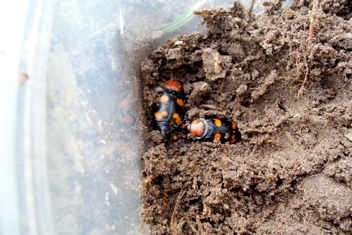 Small animalsOther insectsSnails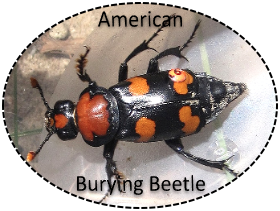  Correct: Collect American Burying Beetle Token Go to Next Question Incorrect: Try AgainQ2: The Salt Creek Tiger Beetle is a highly active, ground-dwelling insect that is native to a very specific type of wetland habitat in eastern Nebraska. These beetles are voracious ______ that feed on other insects.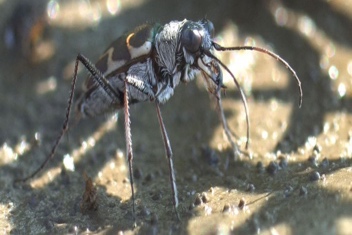 PredatorsHerbivores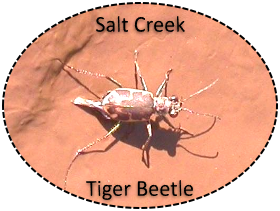 Pollinators Correct: Collect Salt Creek Tiger Beetle Token  Go to Next Screen Incorrect: Try AgainNarrator (Professor Doodlebug): Way to go, [Name]!! That was the last question! Let's verify that you've collected all the tokens!Option A: Great! Here are all my tokens!  Go to Next ScreenWinner Splash Page: CONGRATULATIONS!!! You collected all required items! Fantastic job!Option A: Thanks so much! See you guys at the summit!! Go to Next ScreenConclusion: Thanks for playing! We hope you enjoyed the game! Check back soon for more episodes!Option A: Good-bye! Exit the GameReferencesBarbezat, S. (2019). Monarch Butterfly Reserves in Mexico. TripSavvy [Website]. https://www.tripsavvy.com/mexicos-monarch-butterfly-reserves-1588943Beneficial Bugs of North America. (2019). The Dragonfly Family. http://beneficialbugs.org/bugs/ Dragonfly/dragonfly.htmBillinghurst, M., Clark, A. & Lee, G. (2014). A Survey of Augmented Reality. Foundations and Trends® in Human-Computer Interaction, 8(2-3): 73-272. https://is.muni.cz/el/1433/podzim2015/PA198/ um/59482554/A_Survey_of_Augmented_Reality.pdfBillinghurst, M., & Duenser, A. (2012). Augmented Reality in the Classroom. Computer. 45:56-63. https://www.researchgate.net/publication/234793015_Augmented_Reality_ in_the_ClassroomBorror, D. (1970). Peterson Field Guides--Insects. New York: Houghton-Mifflin Co.Eaton, E. R., Kaufman, K., Bowers, R., & Bowers, N. (2007). Kaufman Field Guide to Insects of North America. New York: Houghton Mifflin Co.Goodreads. (2019). Benjamin Franklin Quotes. https://www.goodreads.com/quotes/21262-tell-me-and-i-forget-teach-me-and-i-mayMurawski, D., & Honovich, N. (2013). Ultimate Bugopedia: The Most Complete Bug Reference Ever. Washington, D.C.: National Geographic KidsMurray, J. (2018, November 26). Metaverse—Education Game-changer. Ask a Tech Teacher [Blog]. https://askatechteacher.com/metaverse-a-different-reality/Ramel, G. (2019). Dragon-flies (Odonata). Earthlife [Website]. https://www.earthlife.net/insects/ odonata.htmlTriplehorn, C., & Johnson, N. (2005). Borror and DeLong's Introduction to the Study of Insects (7th ed.). Belmont, CA: Brooks/ColeU.S. Fish & Wildlife Service. (2019). American Burying Beetle. U.S. Department of the Interior. https://www.fws.gov/mountain-prairie/es/americanBuryingBeetle.phpU.S. Fish & Wildlife Service. (2019). Salt Creek Tiger Beetle. U.S. Department of the Interior. https://www.fws.gov/mountain-prairie/es/saltCreekTigerBeetle.phpWeissling, T. M. (2019). ENTO818 Insect ID and Natural History [Lecture notes]. University of Nebraska – Lincoln, Department of Entomology. https://canvas.unl.edu/courses/54920References – Digital PhotosBauer, S. (USDA ARS). [photo]. (2005). Coptotermes formosanus shiraki USGov k8204-7.https://commons.wikimedia.org/wiki/File:Coptotermes_formosanus_shiraki_USGov_k8204-7.jpgBauer, S. (USDA ARS). [photo]. (2005). P-14 lady beetle. https://commons.wikimedia.org/wiki/File:P-14_lady_beetle.jpgBaužys, D. [photo]. (2009). Calliteara pudibunda caterpillar. https://commons.wikimedia.org/wiki/ File:Calliteara_pudibunda_caterpillar.jpgBohne, G. [photo]. (2010). Sweetpotato bug (Coreidae), a herbivore ... (5101467259). https://commons.wikimedia.org/wiki/File:Sweetpotato_bug_(Coreidae),_a_herbivore_..._(5101467259).jpgCannizzaro, A. [photo]. (2015). Northern Walkingstick (Diapheromera femorata) (21144673140).https://commons.wikimedia.org/wiki/File:Northern_Walkingstick_(Diapheromera_femorata)_(21144673140).jpgCebeci, Z. [photo]. (2015). Butterfly Green-underside Blue - Glaucopsyche alexis 01. https://commons.wikimedia.org/wiki/File:Butterfly_Green-underside_Blue_-_Glaucopsyche_alexis_01.jpgDaderot. [photo]. (2011) Fossil cockroaches – Royal Ontario Museum – DSC00011. https://commons.wikimedia.org/wiki/File:Fossil_cockroaches_-_Royal_Ontario_Museum_-_DSC00011.JPGEichler, A. [photo]. (2017). 2017.06.05.-09-Anglerteiche-Rimbach--Grosse Koenigslibelle-Weibchen bei Eiablage. https://commons.wikimedia.org/wiki/File:2017.06.05.-09-Anglerteiche-Rimbach--Grosse_Koenigslibelle-Weibchen_bei_Eiablage.jpgGallagher, J. [photo]. (2013). Caddisfly, SFSU Field Campus, Bassetts, California. https://commons.wikimedia.org/wiki/File:Caddisfly,_SFSU_Field_Campus,_Bassetts,_California.jpgGaspar, J. [photo]. (2007). Cockroach May 2007-1. https://commons.wikimedia.org/wiki/File:Cockroach_ May_2007-1.jpgGaspar, J. [photo]. (2008). Aphids September 2008-1. https://commons.wikimedia.org/wiki/File:Aphids_ September_2008-1.jpgGaspar, J. [photo]. (2013). Crisopid July 2013-9. https://commons.wikimedia.org/wiki/File:Crisopid_ July_2013-9.jpgGathany, J. [photo]. (2005) Anopheles albimanus mosquito. https://commons.wikimedia.org/wiki/ File:Anopheles_albimanus_mosquito.jpgHarrison, J. [photo]. (2009). Mosquito Tasmania. https://commons.wikimedia.org/wiki/File:Mosquito_ Tasmania.jpgHeinonlein. [photo]. (2015). Walking stick in Isalo. https://commons.wikimedia.org/wiki/File:Walking_ stick_in_Isalo.JPGHenricks, B. [photo]. (2012). Saddle-case case-maker caddisfly larva (7234729126) https://commons.wikimedia.org/wiki/File:Saddle-case_case-maker_caddisfly_larva_ (7234729126).jpgHillewaert, H. [photo]. (2009). Sericoceros mexicanus (female laying eggs). https://commons.wikimedia.org/wiki/File:Sericoceros_mexicanus_(female_laying_eggs).jpgHume, G. [photo]. (2017). Copiphora rhinoceros – female. https://commons.wikimedia.org/wiki/ File:Copiphora_rhinoceros_-_female.jpgInsects Unlocked. [photo]. (2015). Assorted Coleoptera in the University of Texas Insect Collection. https://commons.wikimedia.org/wiki/File:Assorted_Coleoptera_in_the_University_of_Texas_Insect_Collection.jpgIsiwal. [photo]. (2019). Vanessa cardui on Lavandula angustifolia-2459. https://commons.wikimedia.org/ wiki/File:Vanessa_cardui_on_Lavandula_angustifolia-2459.jpgJones, J. (USFWS Mountain-Prairie) [photo]. (2012). American Burying Beetles (7463093576). https://commons.wikimedia.org/wiki/File:American_Burying_Beetles_(7463093576).jpgKaaby, F. [photo]. (2014). Mayfly 3. https://commons.wikimedia.org/wiki/File:Mayfly_3.JPGKaaby, F. [photo]. (2014). Mayfly 4. https://commons.wikimedia.org/wiki/File:Mayfly_4.jpgKeats, D. [photo]. (2010). Flying Termite. https://commons.wikimedia.org/wiki/File:Flying_Termite.jpgKimmel, B. [photo]. (2010). American cockroach mirror. Derived from original photo by Gary Alpert. https://commons.wikimedia.org/wiki/File:American-cockroach_mirror.pngKoerner, T. (USFWS Mountain-Prairie) [photo]. (2016). Mayfly Hatch on Seedskadee National Wildlife Refuge (26716824000). https://commons.wikimedia.org/wiki/File:Mayfly_Hatch_on_ Seedskadee_National_Wildlife_Refuge_(26716824000).jpgLamiot, F. [photo]. (2011). PollenApis mellifera Western honey beeDetail. Derived from original photo by Andreas Trepte. https://commons.wikimedia.org/wiki/File:PollenApis_mellifera_Western_ honey_beeDetail.jpgLaw, K. [photo]. (2008). Flickr - law keven - Dameselfy Central. https://commons.wikimedia.org/wiki/ File:Flickr_-_law_keven_-_Dameselfy_Central....jpgLoser, I. [photo]. (2012). Acanthocephala terminalis (stages of development). https://commons.wikimedia.org/wiki/File:Acanthocephala_terminalis_(stages_of_development).jpgLucier, J. [photo]. (2011). Brown Lacewing Micromus subanticus. https://commons.wikimedia.org/wiki/ File:Brown_Lacewing_Micromus_subanticus.jpgMcMasters, M. [photo]. (2016). Large milkweed bug (29038261571). https://commons.wikimedia.org/ wiki/File:Large_milkweed_bug_(29038261571).jpgMiles, B. (USFWS Mountain-Prairie). [photo]. (n.d.). Salt Creek Tiger Beetle. https://www.fws.gov/ mountain-prairie/es/saltCreekTigerBeetle.php
Morin, B. [photo]. (2010). Xylotrupes socrates (Siamese rhinoceros beetle). https://commons.wikimedia.org/wiki/File:Xylotrupes_socrates_(Siamese_rhinoceros_beetle).jpgMorin, B. [photo]. (2018). Close-up photograph of Oecophylla smaragdina (Red weaver ant). https://commons.wikimedia.org/wiki/File:Close-up_photograph_of_Oecophylla_smaragdina_ (Red_weaver_ant).jpgOrlando, G. [photo]. (2007). Ladybug aphids. https://commons.wikimedia.org/wiki/File:Ladybug_ aphids.JPGPersian Poet Gal [photo]. (2007). Coccinellidae (Ladybug) Anatomy. https://commons.wikimedia.org/ wiki/File:Coccinellidae_(Ladybug)_Anatomy.svg Pons, J. [photo]. (2017). Sand scarab beetle pericoptus truncata. https://commons.wikimedia.org/wiki/ File:Sand_scarab_beetle_pericoptus_truncata.jpgPoon, W. [photo]. (2005). A Texas Ant Colony. https://commons.wikimedia.org/wiki/File:A_Texas_Ant_ Colony.jpgRamsey, D. [photo]. (2007). Swamp Milkweed Asclepias incarnata Insect Feeding 3008px. https://commons.wikimedia.org/wiki/File:Swamp_Milkweed_Asclepias_incarnata_Insect_Feeding_3008px.jpgRamsey, D. [photo]. (2008). Grasshopper Eating Eggplant Leaf 3008px. https://commons.wikimedia.org/ wiki/File:Grasshopper_Eating_Eggplant_Leaf_3008px.jpgReago, A. & McClarren, C. [photo]. (2019). Stonefly (47995019598). https://commons.wikimedia.org/ wiki/File:Stonefly_(47995019598).jpgReago, A. & McClarren, C. [photo]. (2019). Stonefly (47995055116). https://commons.wikimedia.org/ wiki/File:Stonefly_(47995055116).jpgSan Martin, G. [photo]. (2017). Honey bee on White mustard (48325636566). https://commons.wikimedia.org/wiki/File:Honey_bee_on_White_mustard_(48325636566).jpgSayannalanda. [photo]. (2016). The invertebrate. https://commons.wikimedia.org/wiki/File:The_ invertebrate.jpgSchulz, K. [photo]. (2016). European Earwig - Flickr - treegrow. https://commons.wikimedia.org/wiki/ File:European_Earwig_-_Flickr_-_treegrow.jpgSchulz, K. [photo]. (2017). Wood Cockroach (34157161934). https://commons.wikimedia.org/wiki/ File:Wood_Cockroach_(34157161934).jpgSebastián, J. [photo]. (2017). Dorcus parallelipipedus female. https://commons.wikimedia.org/wiki/ File:Dorcus_parallelipipedus_female.jpgShankar, S. [photo]. (2005). Praying mantis india. https://commons.wikimedia.org/wiki/File:Praying_ mantis_india.jpgSharp, C. [photo]. (2014). Peacock Butterfly (Aglais io). https://commons.wikimedia.org/wiki/ File:Peacock_butterfly_(Aglais_io)_2.jpgSharp, C. [photo]. (2015). Chinese rice grasshopper (Oxya chinensis). https://commons.wikimedia.org/ wiki/File:Chinese_rice_grasshopper_(Oxya_chinensis).jpgSharp, C. [photo]. (2015). Large red damselfly (Pyrrhosoma nymphula) male Dry Sandford. https://commons.wikimedia.org/wiki/File:Large_red_damselfly_(Pyrrhosoma_nymphula)_male_Dry_Sandford.jpgSharp, C. [photo]. (2015). Roesel Bush-cricket (Metrioptera roeselii diluta) male. https://commons.wikimedia.org/wiki/File:Roesel%27s_bush-cricket_(Metrioptera_roeselii_ diluta)_male.jpgSharp, C. [photo]. (2016). Earwig (Forficular auricularia) female. https://commons.wikimedia.org/wiki/ File:Earwig_(Forficula_auricularia)_female.jpgSksiddhartthan. [photo]. (2017). Oleander hawk moth caterpillar on a plant. https://commons.wikimedia.org/wiki/File:Oleander_hawk_moth_caterpillar_on_a_plant.jpgSyrio. [photo]. (2019). Cicada orni Allodole 05. https://commons.wikimedia.org/wiki/File:Cicada_orni_ Allodole_05.jpgVicol, E. [photo]. (2010). Praying mantis Locusta (4791515969). https://commons.wikimedia.org/wiki/ File:Praying_mantis_Locusta_(4791515969).jpgVivian, L. (USFWS Mountain-Prairie) [photo]. (2012). American Burying Beetle. https://commons.wikimedia.org/wiki/File:American_Burying_Beetle.jpgVivian, L. (USFWS Mountain-Prairie) [photo]. (2012). American Burying Beetle (7489198288). https://commons.wikimedia.org/wiki/File:American_Burying_Beetle_(7489198288).jpgWild, A. [photo]. (2015). Stinger of Polistes Carolina. https://commons.wikimedia.org/wiki/File:Stinger_ of_Polistes_Carolina.jpgWiley, S. (USFWS Mountain-Prairie) [photo]. (2003). Salt Creek Tiger Beetle. https://commons.wikimedia.org/wiki/File:Salt_Creek_Tiger_Beetle.jpgWilkins, J. [photo]. (2013). Blow Fly abdomen. https://commons.wikimedia.org/wiki/File:Blow_Fly_ abdomen.jpgWilkins, J. [photo]. (2013). Carpenter Bee thorax and wings. https://commons.wikimedia.org/wiki/ File:Carpenter_Bee_thorax_and_wings.jpgWinterflood, G. [photo]. (2018). Australian Emperor. https://commons.wikimedia.org/wiki/ File:Australian_Emperor_6630.jpgWood, R. [photo]. (2007). Grasshopper 2. https://commons.wikimedia.org/wiki/File:Grasshopper_2.JPGZapyon. [photo]. (2011). Große Eintagsfliege, mayfly, Ephemera danica 2011-05-03 IMG 1125 EDIT2 SQUARE CUT 1600x1600. https://commons.wikimedia.org/wiki/File:Gro%C3%9Fe_ Eintagsfliege,_mayfly,_Ephemera_danica_2011-05-03_IMG_1125_EDIT2_SQUARE_CUT_ 1600x1600.jpgAppendix A – Optional Intermediate Level Game Question BankChapter I: Intro to Important Insect InfoBasicsQ1: Insects are considered “helpful” because they pollinate many flowers and plants, and they ______.Spread diseasesKeep crops under controlAct as key parts of many food websBody StructureQ1: Some insects have ______, which are attached to their thorax and used for flying.LegsWingsFeathersQ2: Insects have two ______, which are attached to their head and used for sensing things in their surrounding environment.StingersMouthpartsAntennaeQ3: In most insects, their ______ are attached to their thorax and help them move.MouthpartsLegsAntennaeQ4: The specialized structures insects use for feeding are called ______.MouthpartsSiphonsAntennaeQ5: An insect’s internal organs for digesting its food are located in the insect’s ______.HeadThoraxAbdomenQ6: An insect’s internal organs for laying eggs and reproduction are located in the insect’s ______.HeadThoraxAbdomenGrowth and DevelopmentQ1: The growth change process that an insect goes through as it develops from an egg to an adult is called ______.HatchingMetamorphosisPupationChapter II: Wings, Water, & Wetland Wellness Dragonflies & DamselfliesQ1: When dragonfly eggs hatch, a ______ emerges.NymphPupaAdultQ2: Dragonflies have incredibly large eyes – they cover most of their heads and each eye has up to 28,000 lenses. These types of eyes are called ______ eyes.CompoundSimpleMagnifyingQ3: Dragonflies can see very well and spot prey easily. They often catch small, flying insects with their legs and ______.Carry them back to their nestEat them in mid-airWrap them in silkQ4: Dragonflies are considered helpful insects because they eat _________.Pests like mosquitoes, midges, and gnatsStinging insects like bees and waspsPests like cockroaches, flies, and termitesMayflies Q1: Mayflies have ______ wings, which are held vertically above their body when the insect is at rest.RectangularTriangle-shapedSquareQ2: Many animals feed on the mass swarms of mayflies that often emerge each year, making mayflies a very important part of the ______.Nitrogen cycleFood chainWater cycleQ3: Different species of mayflies can be identified, in part, by the number of ______ present.Tail filamentsLeg segmentsAntennaeQ4:  Mayfly hatches can be so large, with so many insects emerging at once, that they can be seen ______.On weather radarFrom outer spaceBy the International Space StationCaddisfliesQ1: Caddisfly larvae live in ______ environments, mostly in ______ habitats.Forested; dark, dampAquatic; cool, fresh waterDry; warm desertStoneflies Q1: To find a mate, a male stonefly will produce noise by tapping or rubbing his body against rocks, logs, or branches. This is called ______ and the vibrations help attract females.DrummingHummingChirpingChapter III: Bees, Butterflies, & Beneficial BugsAnts, Bees, & WaspsQ1: Ants live in colonies led by a single female ______, whose job it is to lay eggs.PrincessQueenWorkerQ2: Ants, bees, and wasps develop through ______ distinct growth stages. After hatching from eggs, they transition from larvae to pupae to finally adults. This type of development is called complete metamorphosis.FourOneThreeQ3: Bees and wasps are similar in color, but can be told apart by a few differences in body features. Honeybees are fuzzier and have short, rounded bodies, whereas wasps are not fuzzy or hairy, and have ______ bodies.Long, fatLong, skinnyShort, skinnyButterflies & MothsQ1: One way to tell butterflies and moths apart is by the way they hold their wings. In general, butterflies hold their wings ______ while at rest.Horizontal away from their bodiesVertical over their bodiesRoof-like or flattened over their bodiesQ2: One way to tell butterflies and moths apart is by the way they hold their wings. In general, moths hold their wings ______ while at rest.Horizontal away from their bodiesVertical over their bodiesRoof-like or flattened over their bodiesQ3: Another way to tell butterflies and moths apart is by the time of day in which they are most active. In general, butterflies are diurnal, meaning they are active during the ______.DayNightWinterQ4: Another way to tell butterflies and moths apart is by the time of day in which they are most active. In general, moths are nocturnal, meaning they are active during the ______.DayNightWinterLacewingsQ1: Lacewings are often sold by organic gardeners as biological weapons against insect pests. Lacewing larvae are especially useful because they are very fond of eating ______.AntsOther lacewingsAphidsPraying MantisesQ1: Praying mantises have ______ on their front legs, which allows them to hold struggling prey.SpikesGluePincersChapter IV: Pesky & Problematic PestsCockroachesQ1: In addition to being associated with dirty or unclean conditions, cockroaches can also carry many different types of ______.DiseasesParasites Intestinal worms Q2: Cockroaches lay their eggs in a special type of case called a/an ______.CapsulePodOothecaQ3: There are many different types of cockroaches. The one most associated with dirty or unclean conditions is the German cockroach. These insects can be identified, in part, by the two ______ on their thorax.Large spotsVertical stripesSmall spinesQ4: Cockroaches emit a number of special chemicals called ______, which form a scent trail that helps other cockroaches find food and water sources.PheromonesFragrancesPerfumesFlies & MosquitoesQ1: Flies and mosquitos belong to the insect order Diptera. These insects, especially the mosquitoes, are considered pests, mostly because they ______.Damage millions of dollars of crops every yearCarry and transmit a large number of diseasesContaminate stored food and dried grainsGrasshoppers, Crickets, & KatydidsQ1: Grasshoppers, crickets, and katydids lay their eggs using a special structure at the end of their abdomen called an ______.O-ringOvaryOvipositorQ2: Young grasshoppers, crickets, and katydids usually look just like smaller versions of their parents. After hatching from an egg, and until they reach adulthood, they are referred to as ______.PupaNymphsLarvaeQ3: Crickets are known for the noises they make (their “songs”). Their characteristic chirps help them to find mates and ______.Signal dangerTell the time of dayFind foodTermitesQ1: Termites live in large social colonies controlled by a single female. This female is called the ______.QueenPrincessDuchessChapter V: Diverse, Different, & Distinct BeetlesQ1: Lightning bugs (or fireflies) are actually a species of beetle. They have special organs at the end of their lower abdomen that produce light that they use as a signal to other lightning bugs. On summer evenings, lightning bugs can be seen emitting flashes of light to attract ______.PreyMatesBirdsQ2: Beetles develop through four distinct growth stages. After hatching from eggs, they transition from larvae to pupae to finally adults. This four-stage type of development is called ______ metamorphosis.CompleteFinalGrowthQ3: Dung beetles are famous for their fascination with manure (poop). Although this might seem strange, dung beetles are actually very beneficial insects. Not only do they clean up a lot of nasty waste, but when they bury it in the ground, they are actually helping ______.Fertilize the soilCover up bad smellsHide from predatorsQ4: Some long-horned beetles have ______ that sweep backward and are nearly always at least half as long as their overall body length, if not longer. AntennaeWingsLegsTrue BugsQ1: It is sometimes very difficult to distinguish true bugs from beetles. The two different insect types do look a lot alike. However, true bugs can be identified based on their ______.ElytraWing sizeType of mouthpartsQ2: The piercing-sucking mouthparts of true bugs are referred to by a few different scientific names. These include proboscis, rostrum, and ______.ElytraBeakSuckerQ3: Stink bugs are fairly common and can be either brown or green in color, with a shield- or triangular-shaped body. As their name indicates, they can emit a smelly odor when threatened. This helps protect them from being eaten by ______.HumansOther insectsPredators like birdsQ4: Cicadas are the largest of all bug species, and can grow to be up to 2 inches in length. Male cicadas have special, sound-producing organs in their abdomens that allows them to “sing” to attract females. Their “songs” can be described as loud, buzzing sounds, and are most often heard in ______.SummerWinterFallEarwigsQ1: Earwigs are mostly scavengers or herbivorous, feeding on ______.PollenNectar A variety of plant and animal matter Walking SticksQ1: Walking sticks, like their name suggests, are long, slender insects that closely resemble twigs. They are one of the many examples of insects that use ______ to avoid predators.Poisonous stingersSize differencesCamouflageChapter VI: Endangered Endemic EntomologyNebraska’s Endangered SpeciesQ1: American Burying Beetles can be identified by a bright orange patch in the area between the head and the body. This portion of the ______ is called the pronotum.AntennaeThoraxAbdomenQ2: Salt Creek Tiger Beetles only live in the ______ wetlands of Lancaster County, near Lincoln, Nebraska.Eastern freshwaterWestern saline (salt)Eastern saline (salt)Appendix B – Optional Advanced Level Game Question BankChapter I: Intro to Important Insect InfoBasicsQ1: The number of insect species worldwide is approximately ….. One of the reasons why insects are so successful is because they have ______.Become specialized and have strict diets Adapted to just about every environment and have varied dietsAll learned how to fly and catch prey in mid-airBody StructureQ1: An insect’s body has a hard, protective outer covering called an ______.ExoskeletonEpidermisEndodermisQ2: An insect’s exoskeleton is made up of a hard, protective material called ______.CalciumChitinChromiumQ3: Butterflies and moths have a long, tube-like mouthpart that they use to suck up nectar like a straw. This specialized mouthpart is called a/an ______.ProboscisProberSucker-upperQ4: Insects often give off or put out a mixture of chemical scents that helps them find food or mates. These chemicals are called ______.PesticidesPheromonesPhthalatesQ5: Insects do not have the same type of lungs and organs for respiration that we have. In fact, they breathe through small air holes in their body wall. These air holes are called ______.PortholesSpacesSpiraclesQ6: Even though they are arthropods, spiders are not considered insects because they have bodies divided into ______ parts and ______ legs.Two, eightThree, eightTwo, sixGrowth and DevelopmentQ1: Insects must shed their hard exoskeleton in order to grow. This process is called ______.HatchingPupationMoltingWings, Water, & Wetland WellnessDragonflies & DamselfliesQ1: A good way to tell dragonflies and damselflies apart is by the way they hold their wings. Dragonflies rest with their wings ______, while damselflies rest with their wings ______.Held straight out, away from their body; held together above their bodyHeld straight out, away from their body; at 45-degree angles above their bodyHeld above their body; held straight out, away from their bodyQ2: Dragonfly nymphs breathe underwater through the use of ______.Captured air bubblesInternal gillsSiphon tubesQ3: Dragonfly nymphs are ______ and feed on ______.Herbivorous; underwater plantsOmnivorous; plankton and algaeCarnivorous; mostly other invertebratesMayflies Q1: Mayflies are considered environmental quality indicator species because they are only found in areas with ______ water.PollutedUnpollutedExtremely muddyQ2: Mayfly distribution patterns can be used to help monitor environmental changes and can help identify areas of increased or decreased ______.RainfallTemperaturePollutionQ3: Mayflies have a unique, intermediate development stage that occurs during the transition between nymph and adult. This stage is called a ______.PupaSubimagoChrysalisCaddisfliesQ1: Much like mayflies, caddisflies are considered water quality indicators because they are very sensitive to ______.Dissolved mineralsPollutionTemperatureStoneflies Q1: Stoneflies are considered water quality indicators because they are only found in clean, cold water having high levels of ______.PollutionDissolved mineralsDissolved oxygenChapter III: Bees, Butterflies, & Beneficial BugsAnts, Bees, & WaspsQ1: Ants, bees, and wasps belong to the insect order Hymenoptera. Much like termites, they are classified as ______ insects because they live in complex communities with very specific divisions of labor or roles (e.g., workers, queens, etc.). SocialAnti-socialMutualQ2: Honeybees and bumblebees have a special structure on each of their hind legs that is designed to help them gather and hold grains of pollen. This structure is called a pollen ______.CarrierBinBasketQ3: Both bees and wasps are capable of delivering a very painful sting. A key difference between the two insects, however, is that a bee is only capable of stinging ______, but a wasp is capable of stinging ______.One time, three timesOne time, multiple timesTwo times, one timeButterflies & MothsQ1: Yet another way to tell butterflies and moths apart is by the way they transform from a larval caterpillar into an adult. In general, butterflies go through a pupa stage in which they develop inside a hardened ______.CocoonChrysalisShellQ2: Yet another way to tell butterflies and moths apart is by the way they transform from a larval caterpillar into an adult. In general, moths go through a pupa stage in which they develop inside a silk ______.CocoonChrysalisShellQ3: Most adult butterflies and moths do not migrate. One famous species that does, however, is the Monarch butterfly. Every year, hundreds of millions of Monarchs travel almost 3,000 miles south from Canada to their wintering grounds in ______.FloridaTexasMexicoLacewingsQ1: Lacewings develop through four distinct growth stages. After hatching from eggs, they transition from larvae or nymphs to pupae to finally adults. This four-stage type of development is called ______ metamorphosis.CompleteFour-stageTerminalPraying MantisesQ1: Praying mantises are ambush predators. They are often mistaken for twigs, leaves, or flowers. In this way, their coloration allows them to ______.Stand out from other predatorsFind mates easilyBlend in with their environmentChapter IV: Pesky & Problematic PestsCockroachesQ1: Most people are afraid of or hate cockroaches. However, cockroaches do have a good side. For example, they are ______.Important pollinators of flowers and cropsAn important food source for many organisms Important predators of pest insects Q2: Cockroaches are also quite good for the economy. It is estimated that, in the United States alone, nearly ______ is spent annually on professional extermination services for controlling cockroaches.$100,000$1 million$1 billionQ3: Cockroaches share the most biological, physiological, and behavioral characteristics with one particular type of social insect. They are therefore most closely related to ______.TermitesGrasshoppersHoney BeesFlies & MosquitoesQ1: Forensic scientists often use fly larvae to help figure out facts about when and where an animal or human might have died. These fly larvae are more commonly referred to as ______.MaggotsMinionsMothsGrasshoppers, Crickets, & KatydidsQ1: Most grasshoppers generally live by themselves. When food becomes scarce, however, they may end up forming large groups, transforming into flying ______.LocustsCricketsNymphsQ2: Many crickets and katydids are actually scavengers that will eat just about anything. They even like cloth, including cotton, wool, and silks. One food, however, that they do not eat and are unable to digest is ______.PaperWoodSeedsQ3: Crickets are known for the noises they make (their “songs”). They make their characteristic chirps by rubbing their forewings against each other in a process called ______. StridulationDrummingChorusQ4: Crickets are known for the noises they make (their “songs”). In order to hear the chirps of other crickets, they possess a special set of hearing organs called ______. EarlobesEardrumsTympanaTermitesQ1: Like ants, bees, and wasps, termites live in complex communities with very specific divisions of labor or roles (e.g., workers, queen, soldiers, etc.) within the colony. These types of insects are classified as ______ insects because of this community structure.SegregatedSocialSwarmingChapter V: Diverse, Different, & Distinct BeetlesQ1: Beetles belong to a huge insect order that contains 40% of all known insect species and makes up 30% of all animal species worldwide. Beetles belong to Order ______.ColeopteraAnimaliaHexapodaQ2: Beetles have hardened forewings which help protect their delicate hind wings and the soft, upper part of their abdomen. This unique body feature helps easily identify an insect as a beetle. A beetle’s hardened forewings are called ______.ElytraShieldsKeratinQ3: Some aquatic beetles swim around on top of the water in ponds and lakes, while others actually submerge themselves beneath the surface. In order to breathe underwater, these beetles trap a/an ______ under their abdomens and use it as a kind of oxygen tank while they are below the water’s surface.SpiracleSnorkelAir bubbleTrue BugsQ1: Male cicadas have special, sound-producing organs in their abdomens that allows them to “sing” to attract females. These structures are called ______.BuzzersHornsTimbalsQ2: True bugs grow through three developmental stages, from egg to nymph to adult. As nymphs, they may molt several times before they reach adulthood. This type of growth is called ______ metamorphosis.SlowGradual or incompleteTraditionalQ3: Some aquatic bugs, like some aquatic beetles, can breathe underwater. Like their beetle counterparts, these bugs  trap a/an ______ in their abdominal hairs and use it as a kind of oxygen tank while they are below the water’s surface.SpiracleSnorkelAir bubbleEarwigsQ1: Female earwigs are good mothers. After her eggs are laid, the female earwig turns them regularly and cleans them until they hatch. After hatching, she leaves the nest to forage for food for the nymphs. Because of this behavior, earwigs are said to exhibit ______.Anxious responsesMaternal carePredatory impulses Walking SticksQ1: Walking sticks usually stay quite still during the day. If they do move, they may sway back and forth in a way that mimics the movement of leaves and branches from a breeze. Because they are most active at night, they are said to be ______ insects.PerennialNocturnalDiurnalChapter VI: Endangered Endemic EntomologyNebraska Endangered SpeciesQ1: American Burying Beetles bury the dead bodies of small animals and use these carcasses as resources on which to lay their eggs. These types of beetles, along with their relatives, are commonly called ______ beetles because of their association with the remains of dead animals.CarrionCorpseZombieQ2: Salt Creek Tiger Beetles live in burrows in the ground on the edges of muddy areas in saline wetlands. They will quickly pop out of their burrow to snatch prey as they pass by. They get their name from a tendency to grab prey with their ______, much like how a tiger attacks its prey.Hind legsPincersMouths